ALWARD PARENTS,Would you like to have an EAGLES S.O.A.R. shirt this year? The Walk-a-Thon committee will be selling t-shirts this year. The theme for Walk-a-Thon this year is EAGLE PRIDE so order your shirt and come out to cheer on your child on Walk-a-Thon day!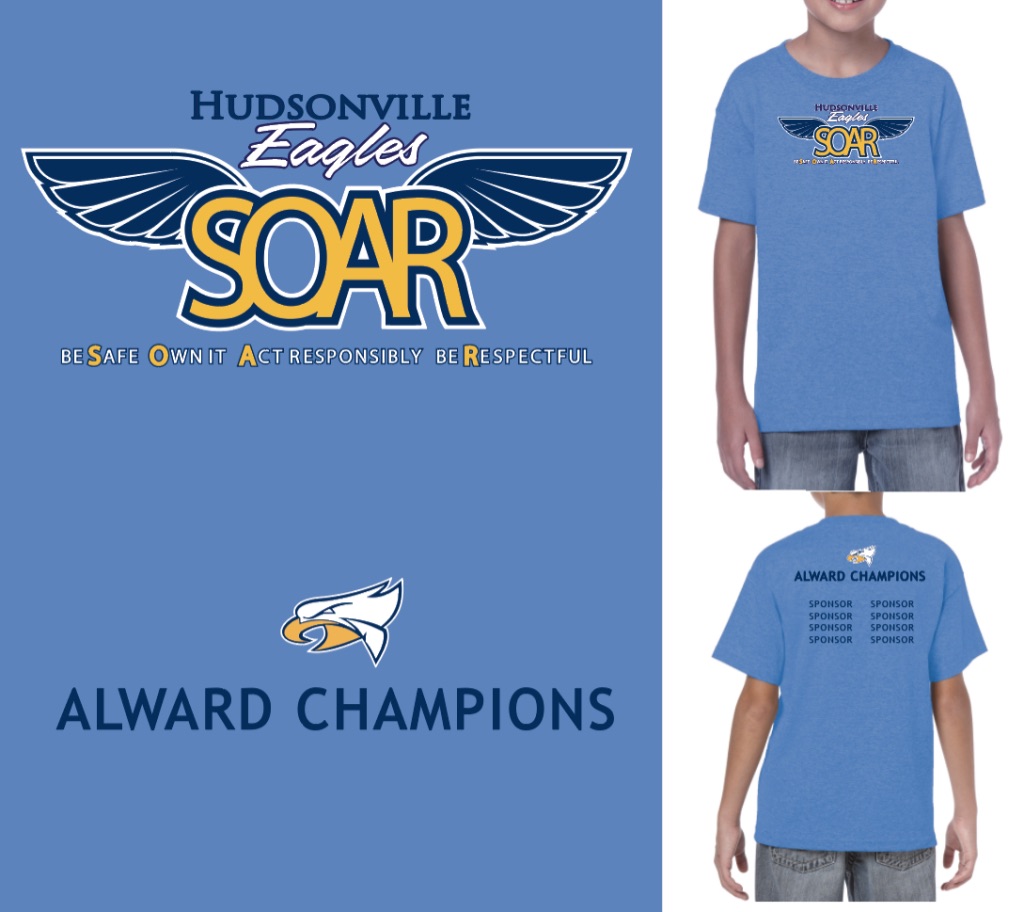 Front of ShirtBack of ShirtPrices for T-ShirtsAdults   	XS-XL- $10.00Adult  	2X - $12.00Adult 		3X - $14.00All Alward students will receive a shirt the day of walkathon. Please DO NOT order a shirt for an Alward Student. If you would like to order for a sibling prices are below.Kids       XS-XL- $10.00All orders and money are due by THURSDAY, Sept 12th.   NO EXCEPTIONS!!!Total Amount for Order: _$___________________Please make checks payable to Alward Elementary PTCParent Name:  _________________________________________________Student Name:  _________________________________________Teacher Name: _________________________________________Shirt SizeQuantityTotal